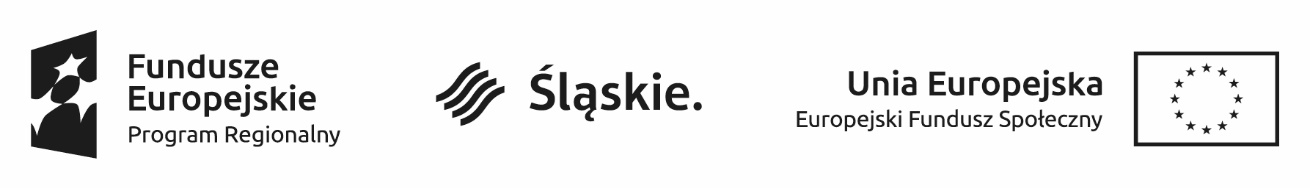 Miejscowość, dn. …………………Imię i nazwisko Uczestnika ProjektuNumer umowy uczestnictwa w usługach rozwojowych OŚWIADCZENIEJa, niżej podpisany oświadczam, że rezygnuję z przyznania należnego mi stypendium szkoleniowego. …………………………………………………………………Czytelny podpis Uczestnika/czki Projektu